Сказка о царе, который не любил зубы чистить

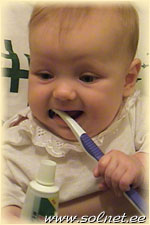 
Жил-был царь. Он был очень важный, гордый, ничего не любил делать сам. Все за него слуги делали. А зубки свои он ни разу в жизни не чистил. Были эти зубки несчастные, грязные, больные. Никто их не почистит, не полечит. Пища в зубках застревает, микробы на них нападают. Рассердились зубы на царя и решили от него уйти.

Вот как-то проснулся царь, смотрит, а от него зубы уходят.

- Штой, куда, венитесь! – зашамкал царь, ведь во рту у него ни одного зуба не осталось.

Зубки даже и не посмотрели на него.

- Шодаты ко мне. Кааул, помохите, спахите. 

Солдаты прибежали:

- Что случилось, Ваше величество?

- Огабили, мои шубы!

- Измена! Лови грабителей, у царя шубы украли!

Все бросились царевы шубы искать, а они все на месте, ничего не пропало.

Царь кричит:

- Да нет, не шубы, а шубы.

- Не шубы, а шубы, болваны! – кричит генерал.

Что тут началось: свалка, давка, все куда-то бегут, толкаются, спотыкаются. Никто ничего понять не может. Что искать, кого ловить? 

- Ой, какие вы бестаковые. Да, говою же вам: не шубы, а шубы!

Какие это шубы-не шубы? Никто ничего понять не может. Царь кричит, ногами топает, сердится. Того и гляди, кому-нибудь голову велит отсечь. Что делать?

Наконец, догадались Ивана-дурака позвать. Пришел Иван-дурак, посмотрел на все, послушал, да и говорит:

- Ну-ка, Ваше величество, рот открой.

Заглянул Иванушка царю в рот: да, все зубы пропали. Тут уж все догадались, что случилось, да только за то время, пока они разбирались, зубки так далеко ушли, что остался царь навсегда беззубым. Никто его понять не может. Например, просит царь:

- Дайте сеетки.

- Ледка, Ваше величество. Откройте ставни, царю жарко.

- Да нет, заойте.

- Его величество песни слушать желает.

- Да нет, мне хоодно.

- Царю холодно. Закрыть окна, подать шубу.

- Да, что за бештолочь! Убеите шубу, дайте сеетки.

- Ваше величество, зачем Вам сетки, вечерком на рыбалку-то пойдем.

- Да чтош мне деать, почему же я шубки свои не чистий?

- Утку подать, Ваше величество?

Так вот и мучается царь по сегодняшний день. Попросит курицу - поведут на улицу, попросит яйца - приведут молодца, захочет спать - решат, что пора играть.

А ты сказку слушай, да зубки два раза в день чистить не забывай. А то останешься без зубов. 


